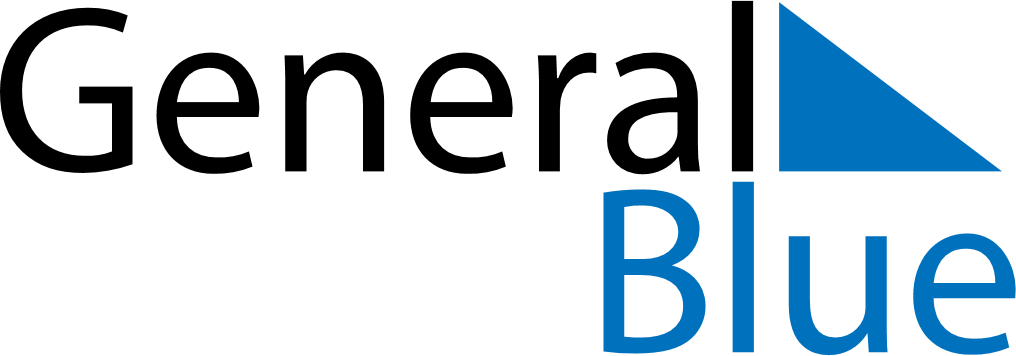 December 2018December 2018December 2018December 2018Antigua and BarbudaAntigua and BarbudaAntigua and BarbudaSundayMondayTuesdayWednesdayThursdayFridayFridaySaturday123456778910111213141415V.C Bird Day16171819202121222324252627282829Christmas DayBoxing Day3031